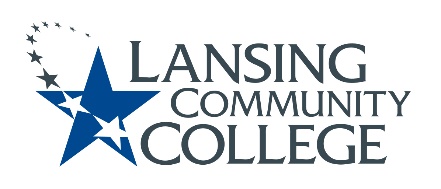 Curriculum Committee Report for the 
Academic SenateMeeting date: 10/06/2021The Curriculum Committee meets on the 1st and 3rd Wednesday of each academic calendar month. The following items were discussed and reviewed at the Curriculum Committee Meeting of 10/06/2021.For those interested in examining the CC documents, they can be found in the folder for Academic Senate review.Proposed New Program(s) of Study: n/aProposed New Courses:  n/aProposed Course Revisions:n/aProposed Expedited Course Revisions:n/aProposed Program of Study Discontinuations:n/aProposed Course Discontinuations:n/aOther business: CIMT Course Revisions Approved:THEA 150SOCL 120PSYC 200BUSN 118General Education – MTA Natural Science Lab Course (moved from Social Science) Approved:ANTH 275 - Physical Anthro & ArchaeologyNext Curriculum Committee will meet on Wednesday, October 20th, 2021, from 2:30-4:30 pm on WebEx. Respectfully submitted, Tamara McDiarmid, Curriculum Committee Chair